New York CBAs

Poughkeepsie-Newburgh-Middletown CBA
Northern NYC Metro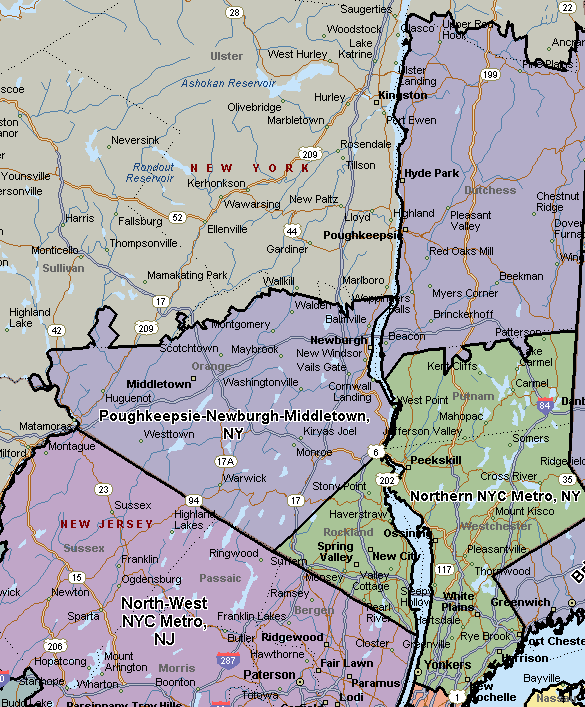 North-West NYC Metro
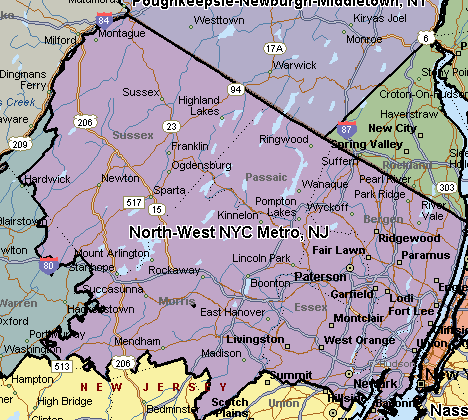 Buffalo-Niagara Falls CBA
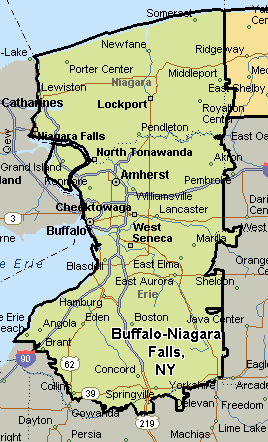 Bronx-Manhattan CBA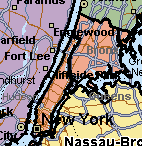 Rochester CBA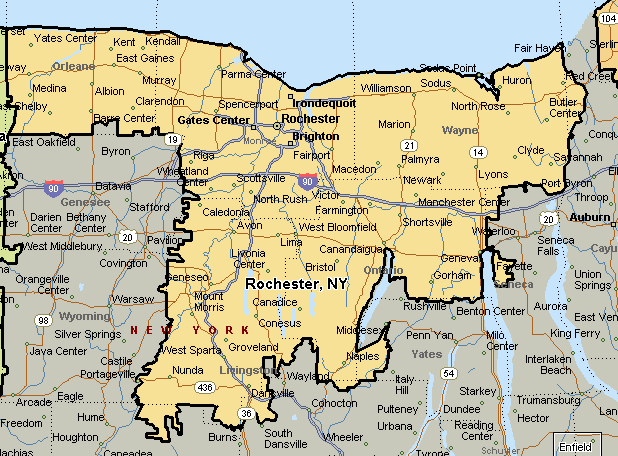 Southern NY Metro, NY-NJ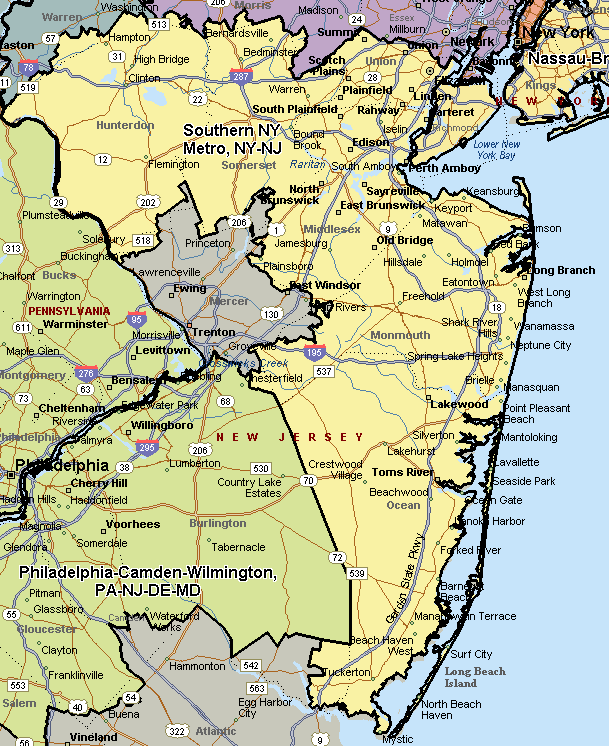 Nassau-Brooklyn Queens CBA
Suffolk County CBA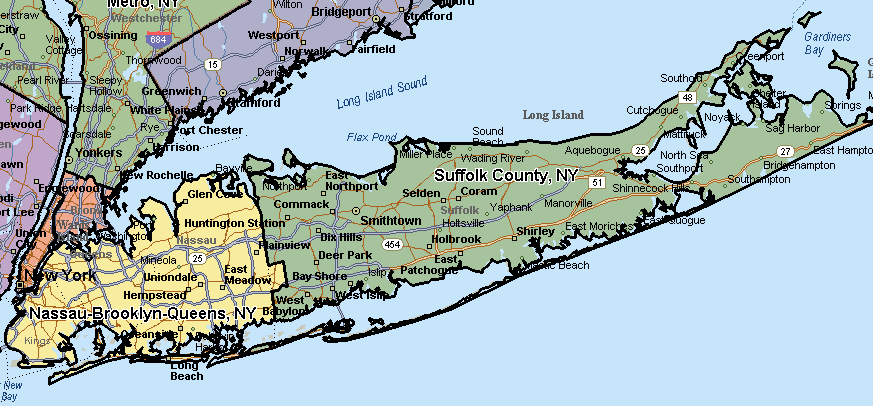 Albany-Schenectady-Troy CBA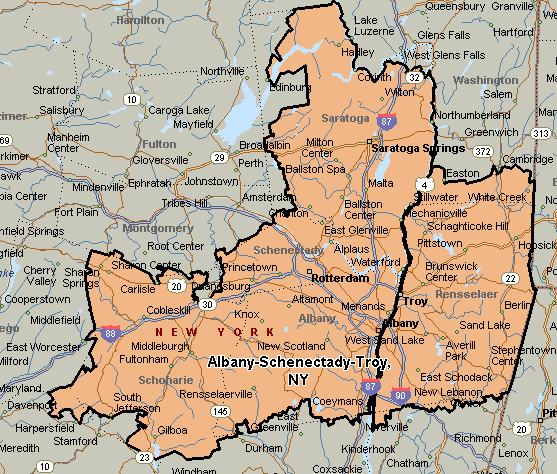 Syracuse CBA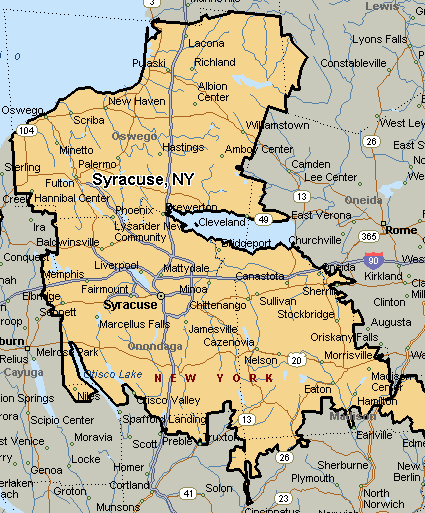 